MASOPUSTNÍ KARNEVALTAJEMSTVÍ STARÉ BAMBITKY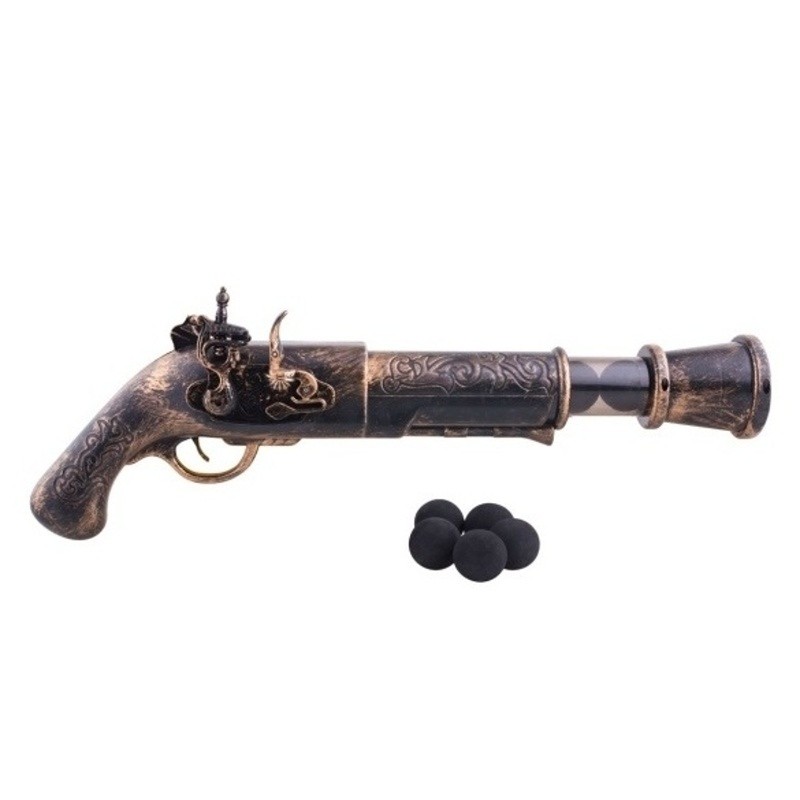 KDY: pátek 26.2.2021V KOLIK: 8.10-11.45 hodKDE: tentokrát ve třídách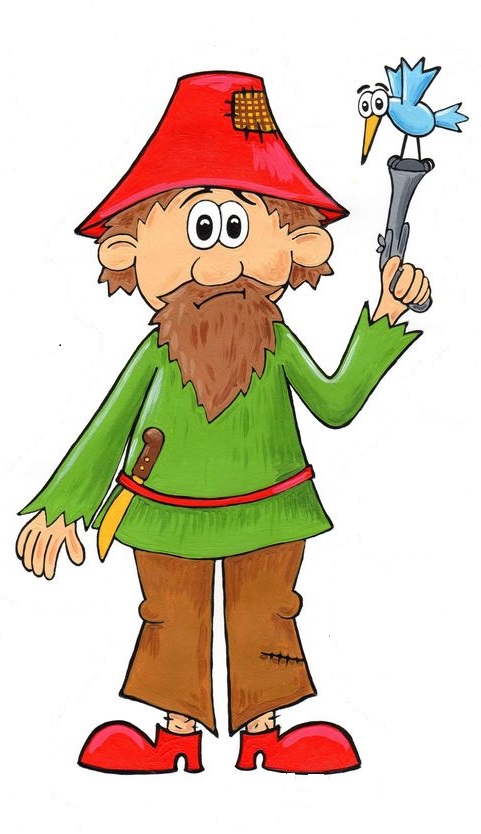 CELÁ ŠKOLA PŮJDE ZA LOUPEŽNÍKY. ALE POZOR! JAK JISTĚ VÍTE, KAŽDÝ LOUPEŽNÍK, ABY NEBYL DOPADEN, MUSÍ SE SKRÝVAT.  A BUDE TO PLATIT I PRO NÁS. ÚSTA A NOS SKRYJEME POD ŠÁTEK. VE SPOLEČNÝCH PROSTORÁCH ŠKOLY SE BUDEME POHYBOVAT NENÁPADNĚ, ABY NÁS POKUD MOŽNO NIKDO NESPATŘIL A NEPOZNAL.